Nuestra Ampa ha invertido la recaudación del calendario solidario en beneficio de tod@s los alumn@s del centro:- sustitución de espejos en los baños- sustitución de redes de canastas- sustitución de redes de porterías- decoración del centro con plantas- cajones en la biblioteca- pequeña colaboración con asociación de ucranianos en Alicante(ver fotos) 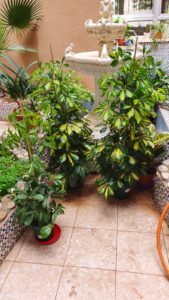 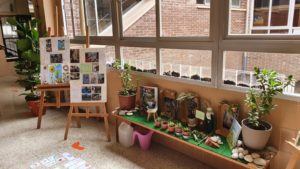 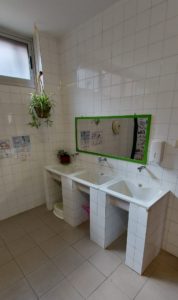 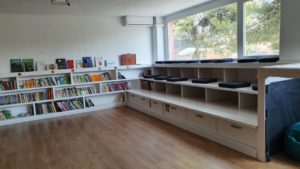 